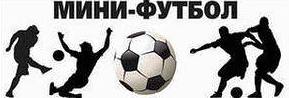 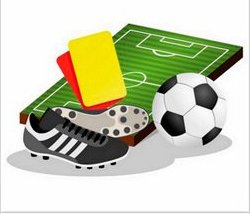 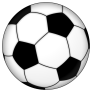 0-121-128-63-32-62-61144416/456600310011444-296612-03-53-415-46-14-140221243/1522300333402212+282212-15-38-317-14-211-160001857/1111333333600018+46116-84-33-88-03-66-13033930/264403030330339+4443-34-151-170-81-134-50155113/617710000001551-48776-21-62-46-313-110-040221238/1633300333402212+22336-21-41-111-65-40-102044614/375530003020446-2355